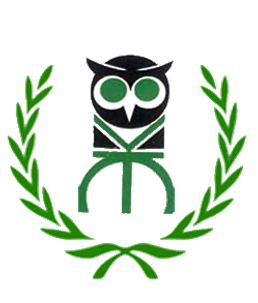               КООРДИНАЦИОННЫЙ СОВЕТ ПО ПРОБЛЕМАМ             ЭКОЛОГИИ ПРИМОРСКОГО КРАЯг.                       Владивосток, пр-т 100-летия Владивостока, 159, каб. 217 Тел: (4232) 37-46-15, 8-924-2408-457,         Факс (4232) 31-01-93, E-mail: vshivkova@biosoil.ru; prbzmail@gmail.com  Исх. № 134/310314  от «31»  марта 2014 г.                                                                                                        Тема: Запрос на представление                                    ООО «ПетроБурСервис» информации по буровым работам                                Генеральному директоруна п-ове Ломоносова (Хасанский р-он,                        Васильеву А.Н.Приморский край)                                                                                                                                                                                                                                                                                                                                                  E-mail: petroburservis@list.ru                                                                                          192148, Россия,                                                                                          г. Санкт-Петербург,                                                                                          пр. Елизарова д. 38 А, оф. 209Глубокоуважаемый Алексей Николаевич,	      Экспертами Координационного Совета по проблемам экологии Приморского края (Вшивковой Т.С., Фереферовым А.Г.), в присутствии Председателя Совета – Преображенского Б.В. (д.г.-м. н., Заслуженный эколог РФ) и представителя общественной организацией ДВМЭО «Зеленый Крест» (Горбачев Н.Н.) произведён натурный осмотр местности на полуострове Ломоносова в Хасанском районе Приморского края. Дата осмотра – 25 марта ., время – с 17:34 по 18:26. Нами составлен соответствующий акт с отметками маршрутных точек на навигаторе GPS, в котором зафиксированы буровые работы (фотографии имеются) на пересеченном рельефе с использованием буровой колонковой установки на а/шасси, принадлежащей ООО «ПетроБурСервис». Координаты места бурения  N 42о45.965; Е 131о05.648. Зафиксировано несколько пробуренных скважин с соответствующей маркировкой производителя работ. Такие же работы зафиксированы по долине реки Нарва в непосредственной близости от национального парка ФГБУ «Земля леопарда» и заповедника «Кедровая падь» (Минприроды РФ). Буровые работы произведены подразделением ООО «ПетроБурСервис», которое базируется в с. Перевозное по ул.Озерная, 12.      Достоверно известно, что на такой вид деятельности в данном районе не проводились общественные слушания в Хасанском районе ПК (в рамках подготовки раздела «ОВОС» соответствующей предпроектной документации), не проведена общественная экологическая экспертиза, нет заключения государственной экологической экспертизы, нет согласования с Управлением Росприродназора по Приморскому краю и других обязательных для такого вида работ документов. Об актировании производства буровых работ проинформирована прокуратура Хасанского района (заявление на принятие мер прокурорского надзора), структуры МЧС (ОНД Хасанского района) и администрация Хасанского района, а также члены Общественного экспертного совета по экологической безопасности, сохранению окружающей среды и воспроизводству биологических ресурсов в Приморском крае (при Губернаторе ПК), члены Общественных советов при Управлении Росприродназор по Приморскому краю и ДВФО, представлена информация в СМИ. 	От Преображенского Б.В. направлен запрос в лицензированную лабораторию ТИГ ДВО РАН на получение космических снимков с датой съемки 25 марта т.г. вышеуказанной местности с использованием ресурсов «Скан ЭКС» (г.Москва) и космического спутника «Терра». Данная информация от ТИГ ДВО РАН будет оперативно представлена в наш адрес в виде электронных слоев (формата ArcGIS) с детальностью масштаба 1:100 000, при этом дешифрирование идет на масштабе 1: 50 000 и крупнее.Просим Вас письменно пояснить:На каком основании проводятся изыскательские работы в указанном месте Хасанского района ПК? Кто конкретно отдал письменное распоряжение (или приказ с исходными данными по должности, Ф.И.О.) на производство буровых работ?Как работы увязаны с выполнением Свода правил "Инженерно-экологические изыскания для строительства" (СП 11-102-97)?Почему люди и техника находятся на землях Безверховского сельского поселения в пожароопасный период, когда имеется официальный запрет губернатора ПК Миклушевского В.В. на производство таких работ по всему краю и запрет от  Комиссии ГО и ЧС Хасанского района ПК (действует с 07.03.2014г. до 15.05.2014г.)? Согласно новому закону о либерализации экспорта сжиженного природного газа (СПГ), подписанному президентом РФ Владимиром Путиным в конце ., поставлять СПГ за рубеж вправе компании, в чьих лицензиях на месторождения до 1 января . было предусмотрено строительство завода СПГ, а также госкомпании, работающие на шельфе. Этим критериям соответствуют только проекты "Новатэка" и "Роснефти", а не ОАО «Газпром». Сообщите, кто из вышеуказанных компаний в таком случае является заказчиком производимых работ?      Просим Вас также сообщить в КСПЭПК о регистрации (№, дата, место) настоящего запроса и представить запрашиваемую информацию в наш адрес в сроки, предусмотренные законодательством (не позднее 30 суток с момента получения и регистрации). КСПЭПК отслеживает ситуацию по возможному строительству завода СПГ в Хасанском районе ПК с . и постоянно информирует об этом экологическую общественность в России, Амурский филиал WWF, СМИ, Администрацию Приморского края, Общественный Совет по экологической безопасности… при губернаторе ПК, Управление ФСБ по ПК и Президента РФ. Председатель Координационного совета по проблемам экологии Приморского края,доктор геолого-минералогических наук,заслуженный эколог РФ                                                             Преображенский Б.В.Секретарь совета, эксперт,Ph.D.					                                                    Вшивкова Т.С.